	Fachbereich  SPANISCH (SN)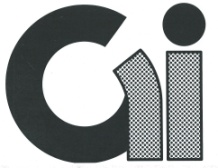 	GYMNASIUM  ISERNHAGEN	Schulinternes Curriculum 10. Jg.	Thema¿Qué pasa? Band 4, unidades 1-6kommunikative und grammatische Kompetenzenkommunikative und grammatische Kompetenzenkommunikative und grammatische KompetenzenMethodenfächerverbindende Themen
(in der Erarbeitung)Unidad 1: Zukunftsperspektiven
-Wünsche, Träume und Zukunftspläne formulieren- hypothetische Sachverhalte ausdrücken und über ungewöhnliche Lebenswege sprechen- Vor- und Nachteile abwägen- Ratschläge geben, Bedingungen und Notwendigkeiten ausdrücken-Wünsche, Träume und Zukunftspläne formulieren- hypothetische Sachverhalte ausdrücken und über ungewöhnliche Lebenswege sprechen- Vor- und Nachteile abwägen- Ratschläge geben, Bedingungen und Notwendigkeiten ausdrücken- el condicional simple- el presente de subjuntivo im RS und nach div. Konjunktionen- el perfecto de subjuntivo- Prozent- und Bruchzahlen- Statistiken und Grafiken auswerten- HörverstehenUnidad 2: Lateinamerika früher und heute- Vermutungen anstellen- über historische Ereignisse/Persönlichkeiten sprechen- gesellschaftliche Probleme im heutigen Lateinamerika diskutieren- Vermutungen anstellen- über historische Ereignisse/Persönlichkeiten sprechen- gesellschaftliche Probleme im heutigen Lateinamerika diskutieren-la voz pasiva y pasiva de resultado- el presente de subjuntivo nach quizá, tal vez, posiblemente- ein historisches Gemälde interpretieren- Filmauszüge analysieren (z.B. 1492 – La conquista del paraíso)- HörverstehenUnidad 3: Mode und Marken-über Konsumverhalten, Mode und Marken sprechen bzw. diskutieren- über Werbung und Drogenkonsum und deren Folgen sprechen bzw. diskutieren-über Konsumverhalten, Mode und Marken sprechen bzw. diskutieren- über Werbung und Drogenkonsum und deren Folgen sprechen bzw. diskutieren-el presente de subjuntivo nach div. Konjunktionen- el futuro perfecto- kreatives Schreiben- Texte überarbeiten und Fehler korrigieren- HörverstehenUnidad 4: In einer Megacity leben (Bsp. Mexiko-Stadt)-über Alltag und Lebensbedingungen in einer Megastadt sprechen und Vor- und Nachteile abwägen- über die Auswirkungen einer Naturkatastrophe sprechen- Maßnahmen zum Umweltschutz bzw. zur Städteplanung diskutieren -über Alltag und Lebensbedingungen in einer Megastadt sprechen und Vor- und Nachteile abwägen- über die Auswirkungen einer Naturkatastrophe sprechen- Maßnahmen zum Umweltschutz bzw. zur Städteplanung diskutieren -el pretérito imperfecto de subjuntivo- die Zeitenfolge im subjuntivo- el imperfecto de subjuntivo nach condicional simple -Gedichte und Liedtexte analysieren und interpretieren- ein Referat vorbereiten und halten (lat.-amerik. Großstädte)- HörverstehenErdkunde:MegastädteUnidad 5: Immigration in Spanien-über Einwanderung sprechen- Erfahrungsberichte kommentieren- Stereotypen formulieren und hinterfragen-über Einwanderung sprechen- Erfahrungsberichte kommentieren- Stereotypen formulieren und hinterfragen- irreale Bedingungssätze- el condicional compuesto- el pretérito pluscuamperfecto de subjuntivo-Statistiken und Grafiken auswerten- eine Zusammenfassung schreiben- HörverstehenPolitik/ Werte und Normen/ Religion:Ein- und AuswanderungUnidad 6: Spanische GeschichteUnidad 6: Spanische Geschichte-über zentrale Ereignisse der jüngeren spanischen Geschichte sprechen- Äußerungen anderer in der Vergangenheit wiedergeben- wesentliche Kennzeichen einer Diktatur benennen-die indirekte Rede mit Zeitenverschiebung- der Imperativ in der indirekten Rede- Nebensatzverkürzungen mit Infinitiv und Gerundium-Bilder beschreiben und interpretieren- Referate und Präsentationen halten- Hör-/SehverstehenGeschichte: Diktatur und Demokratie nach 1945